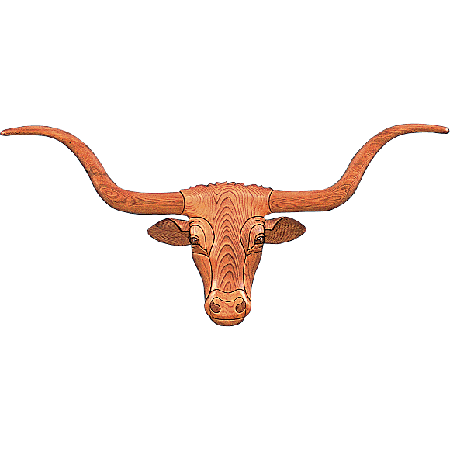 HUDSON-VALENTINE VEGAS STYLESEPTEMBER 19, 2015SALES AND HEALTH INFORMATIONNOMINATION DEADLINE: June 7TH, 2015Consignment fees are $500 PLUS 8% commission.The sale will be handled with a pass out option.  Any animal that does not sell for at least $1500 will be an automatic “PASS OUT” and the animal will remain the property of the consignor, forfeiting his consignment fee along with a $500 Pass Out Fee.There will be no split pairs nor two for one lot’s in the sale.  There will be a $500 Substitution fee.All photos of consignments should be emailed to HVLonghorns@gmail.com for use in advertising and in the sales catalog.  Good photos will help sell your animals and a good photo is worth a thousand words.  Please take the time to get an excellent photo.  We will be producing a quality color catalog to get the best price for your animal.Catalog advertising is available at $450 per full page and $300 per half page. Please furnish separate health papers for each animal consigned to the sale.  All female cattle between the ages of 6-12 months of age should be officially calfhood vaccinated.  All animals 12 months of age and over are required to have a negative tuberculosis test not more that 30 DAYS prior to the sale.  All female cattle 18 months of age and over must be tested negative for Brucellosis not more than 30 DAYS prior to the sale.  Each health certificate should have the animal clearly identified by lot number, name, and private herd number.  Please make certain that all breeding age animals are palpated by a licensed Veterinarian. Pregnancy status is a requirement of the sale and must be noted on the health certificate.The terms and conditions of the sale include that all consigned cattle sold must have a 30 day negative Brucellosis and TB test.  We are not only testing these cattle for entry into NEVADA but for interstate shipment after the sale.Location of the sale: South Point Hotel, Casino and Spa,  9777 S Las Vegas Blvd. Las Vegas, NV 89183Sale managed by Brumley Management Group LLC, 29834 N Cave Creek Rd. Suite 118-164, Cave Creek, AZ 85331, Phone 602-677-3774 HVLonghorns@gmail.com or contact Lorinda Valentine 270-996-7046. panthercreekranch@att.netThe deadline for all sale paperwork is June 7th, 2015. Consignment form                      c.   Consignment waiverPhotos                                        d.   Registration and transfer papers